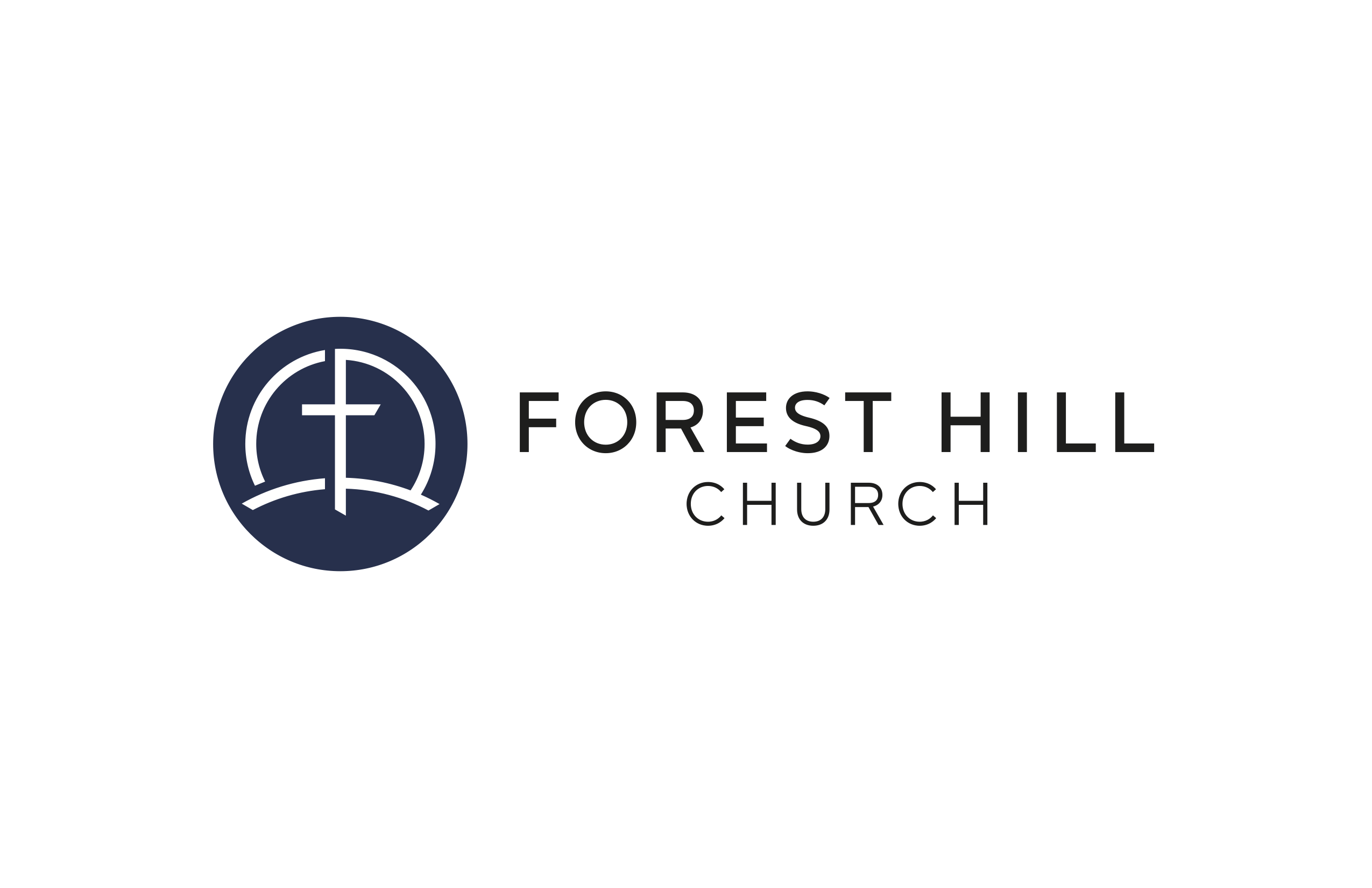 FHC WaiverThe FHC Liability Waiver is required and must be completed online. Even if you have traveled on other GoGlobal trips, new forms must be filled out for each trip.https://na3.docusign.net/Member/PowerFormSigning.aspx?PowerFormId=0842440d-21ee-45a2-89fd-88986d88a4e5If you have any questions, please contact Alison Reilley at Alison.Reilley@foresthill.org. 